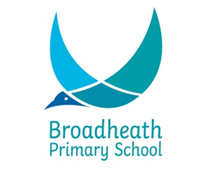 Frequently Asked Questions for parents of children starting ReceptionWe hope this has helped to answer some of your questions.How many classes do you have in reception?We currently have 3 classes. Each class can have up to 30 children. There is a full time teacher and Teaching Assistant in each class.Where do I drop off and pick up my child?Please come into the reception outdoor area and staff will greet you in the mornings and the children come into the classroom. At the end of the day please wait in the reception outdoor area and staff will send out your child to you.What are your expectations for a child entering reception?That they are fully toilet trained unless there is a medical issue. The children can wash their hands, put on their coat, and use a knife and fork to eat their dinner. We will be encouraging the children to develop their independence skills throughout reception.Will my child get a snack?Fruit is provided every day and milk until your child is 5. Once they are 5 you have the option to pay for milk.Toast is also available which can be paid for on Arbor.How will my child learn in Receptions?We have a play based curriculum. Your child will learn indoors and outdoors. There will be a mixture of whole class sessions, small group and 1-1 sessions.How do I know what my child will have for their lunch?The school menu is sent out to parents and the children choose what they have for lunch.You can also choose for your child to have a healthy packed lunch.How do I know what is going on in school?We use Class Dojo. We send home photos, messages, and links so you can see what we are doing in school and you will also receive whole school messages and information. You can contact us through Class dojo but also speak to us at drip off or pick up time.What does my child need to bring to school?A school book bag, named water bottle and a pair of named wellies.When will my child be doing PE?In reception we start PE after the October half term holiday. The children need navy shorts or jogging bottoms and a plain white T shirt. They can come to school in their PE kit on their PE day.Where can I get my uniform from?Follow the Goodies link on the school website and you will find all the information.How often will you hear my child read?A member of staff will read with your child once a week and change their book once a week. If you feel your child has got everything out of their book please send us a dojo message or ask us and we will change their reading book. Lots of other reading activities will be taking place every day.Which phonics scheme do you follow?Letters and SoundsWhat homework will my child get?In reception we expect your child to read their reading book every day. We will also send home the phoneme they learn every day. During each phase of phonics we will also send home a list of high frequency and tricky words to learn. Once a week we will send home a maths challenge. We will also send home links to home learning challenges and Purple Mash activities which are optional and support what your child has been learning school.How do we access the breakfast and after school clubs?Contact the school office and they will send you the registration forms for Owl’s Nest. Breakfast club starts at 7.30am and after school club is open until 6pm. Children can attend every day, once a week or a one off. But your child must be booked in.Do you go on trips?We like to go on a trip during the summer term. We also have many exciting opportunities in school such as reindeer visits and chicks hatching.Do you have links with Speech therapy?We work alongside the Speech therapy service. If need be they will come in and observe and assess the child and provide strategies to support the child. We also work with many other outside agencies including Occupational Therapy and Educational Psychology service.